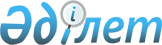 Об утверждении предупреждения о вреде курения для надписи в местах, где осуществляется продажа табачных изделий, в том числе изделий с нагреваемым табаком, табака для кальяна, кальянной смеси, систем для нагрева табака, электронных систем потребления и жидкостей для нихПриказ Министра здравоохранения Республики Казахстан от 28 октября 2020 года № ҚР ДСМ-163/2020. Зарегистрирован в Министерстве юстиции Республики Казахстан 30 октября 2020 года № 21568.
      В соответствии с пунктом 3 статьи 110 Кодекса Республики Казахстан от 7 июля 2020 года "О здоровье народа и системе здравоохранения" ПРИКАЗЫВАЮ: 
      1. Утвердить предупреждение о вреде курения для надписи в местах, где осуществляется продажа табачных изделий, в том числе изделий с нагреваемым табаком, табака для кальяна, кальянной смеси, систем для нагрева табака, электронных систем потребления и жидкостей для них согласно приложению к настоящему приказу.
      2. Признать утратившим силу приказ Министра здравоохранения и социального развития Республики Казахстан от 2 июня 2015 года № 442 "Об утверждении предупреждений о вреде потребления табачных изделий в местах продажи, на пачке и упаковке табачного изделия" (зарегистрирован в Реестре государственной регистрации нормативных правовых актов под № 11538, опубликован 20 июля 2015 года в информационно-правовой системе "Әділет").
      3. Департаменту политики общественного здравоохранения Министерства здравоохранения Республики Казахстан в установленном законодательством Республики Казахстан порядке обеспечить:
      1) государственную регистрацию настоящего приказа в Министерстве юстиции Республики Казахстан;
      2) размещение настоящего приказа на интернет-ресурсе Министерства здравоохранения Республики Казахстан после его официального опубликования.
      3) в течение десяти рабочих дней после государственной регистрации настоящего приказа представление в Юридический департамент Министерства здравоохранения Республики Казахстан сведений об исполнении мероприятий, предусмотренных подпунктами 1) и 2) настоящего пункта.
      4. Контроль за исполнением настоящего приказа возложить на курирующего вице-министра здравоохранения Республики Казахстан.
      5. Настоящий приказ вводится в действие по истечении десяти календарных дней после дня его первого официального опубликования.
      "СОГЛАСОВАНО"
Министр национальной экономики
Республики Казахстан
___________________ Р. Даленов
" " __________2020 год
      "СОГЛАСОВАНО"
Министр торговли и интеграции
Республики Казахстан
________________ Б. Султанов
" " ____________2020 год Предупреждение о вреде курения для надписи в местах, где осуществляется продажа табачных изделий, в том числе изделий с нагреваемым табаком, табака для кальяна, кальянной смеси, систем для нагрева табака, электронных систем потребления и жидкостей для них Глава 1. Общие положения
      1. Предупреждения о вреде курения для надписи в местах, где осуществляется продажа табачных изделий, в том числе изделий с нагреваемым табаком, табака для кальяна, кальянной смеси, систем для нагрева табака, электронных систем потребления и жидкостей для них (далее – табачные изделия) разработаны в соответствии с пунктом 3 статьи 110 Кодекса Республики Казахстан от 7 июля 2020 года "О здоровье народа и системе здравоохранения" и представляет собой предупредительную надпись о разрушительных последствиях потребления табака и вдыхания табачного дыма для организма человека (далее – Предупредительная надпись).
      2. В настоящих Предупреждениях используются следующие понятия:
      1) табачные изделия – продукты, полностью или частично изготовленные из табачного листа и (или) других частей табачного растения в качестве сырья, приготовленного таким образом, чтобы использовать для курения, сосания, жевания, нюханья или иных способов потребления, в том числе с помощью системы для нагрева табака или любого иного прибора;
      2) табак для кальяна – вид курительного табачного изделия, предназначенного для курения с использованием кальяна и состоящего из смеси резаного или рваного сырья с добавлением или без добавления нетабачного сырья и иных ингредиентов;
      3) кальянная смесь – изделие, изготовленное без использования табачного листа в качестве сырьевого материала, приготовленное таким образом, чтобы использовать для потребления с использованием кальяна;
      4) система для нагрева табака – устройство, используемое для нагревания табака с образованием аэрозоля, содержащего никотин;
      5) электронные системы потребления – электронные системы доставки никотина и электронные системы доставки продуктов, не являющихся никотином, – устройства (в том числе электронные сигареты), которые с помощью электронных технологий (аккумулятора) нагревают жидкость (в картриджах, резервуарах и других контейнерах) с содержанием никотина или без него, другие химические вещества, ароматизаторы с образованием аэрозоля, вдыхаемого пользователем.
      3. В местах, где осуществляется продажа табачных изделий, на видном месте размещается надпись следующего содержания: "Запрещена продажа табачных изделий, в том числе изделий с нагреваемым табаком, табака для кальяна, кальянной смеси, систем для нагрева табака, электронных систем потребления и жидкостей для них, лицам в возрасте до двадцати одного года". Глава 2. Текст предупредительной надписи, располагаемой в местах оптовой и розничной продажи табачных изделий
      4. Предупредительная надпись располагается в местах оптовой и розничной продажи табачных изделий и содержит тексты:
      1) "Курение вызывает пародонтоз и выпадение зубов";
      2) "Курение вызывает преждевременное старение кожи";
      3) "Курение вызывает никотиновую зависимость";
      4) "Курение вызывает бесплодие и выкидыши"; 
      5) "Курение вызывает импотенцию"; 
      6) "Курение во время беременности вредит Вашему ребенку". Глава 3. Параметры предупредительной надписи, размещаемое в местах оптовой и розничной продажи табачных изделий
      5. Предупредительная надпись, размещаемая в местах оптовой и розничной продажи табачных изделий соответствуют следующим параметрам: 
      1) печатается в следующем порядке: слева или сверху – на государственном, справа или снизу - на русском языках;
      2) наименование шрифта – Helvetica kz и Helvetica соответственно языку;
      3) размер шрифта – 80 и более;
      4) направление – слева направо, параллельно нижнему краю;
      5) цвет бумаги– белый, спектр СMYK 255.255.255.
      6. Размещение предупредительной надписи в местах оптовой и розничной продажи табачных изделий соответствует следующим требованиям:
      1) площадь расположения - формат А4 и более;
      2) располагается на уровне не менее 150 сантиметров и не более 200 сантиметров от пола; 
      3) располагается в непосредственной близости от места продажи.
					© 2012. РГП на ПХВ «Институт законодательства и правовой информации Республики Казахстан» Министерства юстиции Республики Казахстан
				
      Министр здравоохранения
Республики Казахстан                                                                   А. Цой
Приложение
к приказу
Министр здравоохранения
Республики Казахстан
от 28 октября 2020 года
№ ҚР ДСМ-163/2020